Об утверждении Программы профилактики рисков причинения вреда (ущерба) охраняемым законом ценностям при осуществлении муниципального контроля за исполнением единой теплоснабжающей организацией обязательств по строительству, реконструкции и (или) модернизации объектов теплоснабженияна 2023 год.В соответствии с Федеральным законом от 27.07.2010 № 190-ФЗ "О теплоснабжении", Федеральным законом от 06.10.2003 № 131-ФЗ «Об общих принципах организации местного самоуправления в Российской Федерации», статьей 8.2 Федерального закона от 26.12.2008 № 294-ФЗ «О защите прав юридических лиц и индивидуальных предпринимателей при осуществлении государственного контроля (надзора) и муниципального контроля», Федеральным законом от 31.07.2020 № 248-ФЗ «О государственном контроле (надзоре) и муниципальном контроле в Российской Федерации», Постановлением Правительства РФ от 26.12.2018 № 1680 «Об утверждении общих требований к организации и осуществлению органами государственного контроля (надзора), органами муниципального контроля мероприятий по профилактике нарушений обязательных требований, требований, установленных муниципальными правовыми актами», руководствуясь ст. 46 УставаПОСТАНОВЛЯЕТ:Признать утратившим силу постановление Администрации Усть – Абаканского поссовета Усть – Абаканского района Республики Хакасия № 195-п от 30.12.2021 г.Утвердить Программу профилактики рисков причинения вреда (ущерба) охраняемым законам ценностям при осуществлении муниципального контроля за исполнением теплоснабжающей организацией обязательств по строительству, реконструкции и (или) модернизации объектов теплоснабжения (Приложение).Должностному лицу Администрации Усть-Абаканского поссовета (Рябчевскому В.В.), уполномоченному на осуществление муниципального контроля, осуществлять мероприятия по профилактике рисков в соответствии с Программой профилактики рисков причинения вреда (ущерба) охраняемым законам ценностям при осуществлении муниципального контроля за исполнением теплоснабжающей организацией обязательств по строительству, реконструкции и (или) модернизации объектов теплоснабжения на 2023 год и плановый период 2024-2025 годов.Настоящее постановление вступает в силу со дня его подписания и подлежит размещению на официальном сайте Администрации Усть – Абаканского поссовета.Контроль исполнения настоящего Постановления оставляю за собой.ГлаваУсть-Абаканского поссовета		                                		Н.В. ЛеонченкоПрограмма профилактики рисков причинения вреда (ущерба) охраняемым законом ценностям при осуществлении муниципального контроля за исполнением единой теплоснабжающей организацией обязательств по строительству, реконструкции и (или) модернизации объектов теплоснабженияна 2023 год1. Анализ текущего состояния осуществления муниципального контроля за исполнением единой теплоснабжающей организацией обязательств по строительству, реконструкции и (или) модернизации объектов теплоснабжения, описание текущего развития профилактической деятельности контрольного органа, характеристика проблем, на решение которых направлена программа профилактики.1. Программа профилактики рисков причинения вреда (ущерба) охраняемым законом ценностям при осуществлении муниципального контроля за исполнением единой теплоснабжающей организацией обязательств по строительству, реконструкции и (или) модернизации объектов теплоснабжения на 2023 год представляет собой систему мероприятий, направленных на снижение уровня допускаемых физическими лицами, юридическими лицами, индивидуальными предпринимателями, нарушений законодательства.2. Подконтрольные субъекты – физические лица, юридические лица, индивидуальные предприниматели.3. Профилактическое сопровождение контролируемых лиц в текущем периоде направлено на:- мониторинг и актуализацию перечня нормативных правовых актов, соблюдение которых оценивается в ходе контрольных мероприятий;- информирование о результатах проверок и принятых контролируемыми лицами мерах по устранению выявленных нарушений; - обсуждение правоприменительной практики за соблюдением контролируемыми лицами требований законодательства.4. Описание ожидаемой тенденции, которая может оказать воздействие                        на состояние подконтрольной сферы.Совершенствование нормативной правовой базы в области осуществления деятельности по муниципальному контролю за исполнением единой теплоснабжающей организацией обязательств по строительству, реконструкции и (или) модернизации объектов теплоснабжения в том числе исключение избыточных, дублирующих устаревших обязательных требований, дифференциация обязательных требований, ужесточение санкций по отдельным правонарушениям может способствовать снижению количества правонарушений в сфере муниципального жилищного контроля.2. Цели и задачи реализации программы профилактики.Целями реализации программы являются:1. Устранение причин, факторов и условий, способствующих причинению или возможному причинению вреда охраняемым законом ценностям и нарушению обязательных требований, снижение рисков их возникновения.2. Повышение эффективности защиты прав граждан.3. Повышение результативности и эффективности контрольной деятельности в сфере муниципального контроля за исполнением единой теплоснабжающей организацией обязательств по строительству, реконструкции и (или) модернизации объектов теплоснабжения на 2023 год.4. Мотивация к соблюдению физическими лицами, юридическими лицами и индивидуальными предпринимателями обязательных требований и сокращение количества нарушений обязательных требований.Для достижения целей необходимо решение следующих задач: 1. Предотвращение рисков причинения вреда (ущерба) охраняемым законом ценностям.2.Проведение профилактических мероприятий, направленных                                         на предотвращение причинения вреда охраняемым законом ценностям.3.Информирование, консультирование контролируемых лиц                                                    с использованием информационно – телекоммуникационных технологий.4.Обеспечение доступности информации об обязательных требованиях и необходимых мерах по их исполнению.5. Определение перечня видов и сбор статистических данных, необходимых для организации профилактической работы.3. Перечень профилактических мероприятий, сроки (периодичность) их проведения Таблица 14. Показатель результативности и эффективности программы профилактики рисков причинения вреда.Реализация программы профилактики способствует:1. Увеличению доли контролируемых лиц, соблюдающих обязательные требования законодательства в сфере муниципального контроля за исполнением единой теплоснабжающей организацией обязательств по строительству, реконструкции и (или) модернизации объектов теплоснабжения.2. Развитию системы профилактических мероприятий, проводимых специалистом ЖКХ Усть – Абаканского поссовета Рябчевским В.В.Оценка эффективности реализации программы по итогам года осуществляется по следующим показателям.Таблица 2Для оценки эффективности и результативности программы используются следующие показатели, таблица № 3.Таблица 3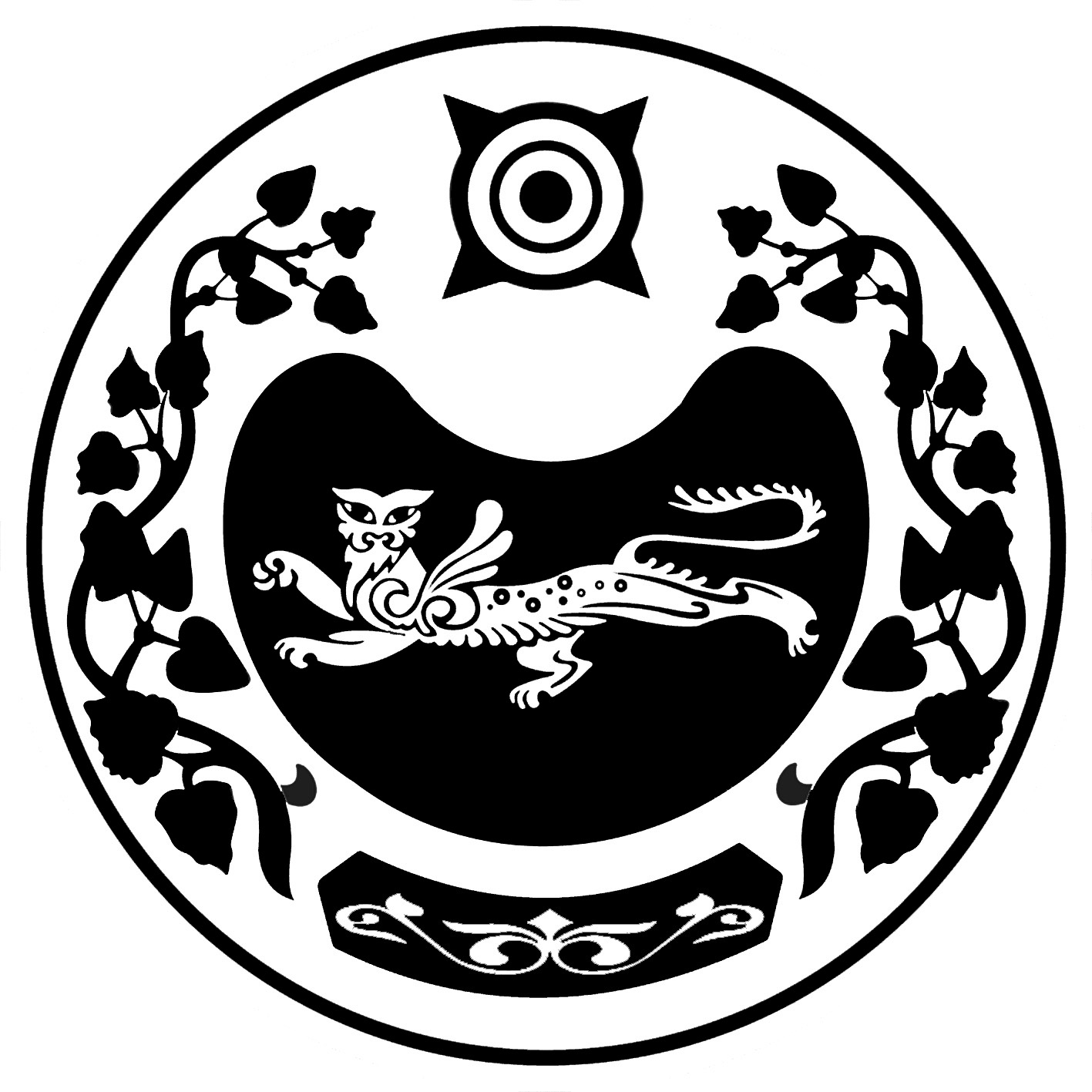 РОССИЯ ФЕДЕРАЦИЯЗЫХАКАС РЕСПУБЛИКАНЫНАFБАН ПИЛТİРİПЎДİСТİН АДМИНИСТРАЦИЯЗЫРОССИЙСКАЯ ФЕДЕРАЦИЯ РЕСПУБЛИКА ХАКАСИЯ АДМИНИСТРАЦИЯУСТЬ-АБАКАНСКОГО ПОССОВЕТАПОСТАНОВЛЕНИЕот 13.12.2022г.	     № 173-прп Усть-АбаканПОСТАНОВЛЕНИЕот 13.12.2022г.	     № 173-прп Усть-АбаканНаименование программыПрограмма профилактики рисков (ущерба) причинения вреда охраняемым законом ценностям при осуществлении муниципального контроля за исполнением единой теплоснабжающей организацией обязательств по строительству, реконструкции и (или) модернизации объектов теплоснабжения на 2023 год.Разработчик программыАдминистрация Усть – Абаканского поссовета Усть – Абаканского района Республики Хакасия.Правовые основанияразработки программыФедеральный закон от 31.07.2020 № 248-ФЗ                                   "О государственном контроле (надзоре)                                      и муниципальном контроле в Российской Федерации" (далее - Закон № 248-ФЗ)Постановление Правительства РФ от 26.12.2018 г. № 1680 « Об утверждении общих требований к организации и осуществлению органами государственного контроля (надзора), органами муниципального контроля мероприятий по профилактике нарушений обязательных требований, требований, установленных муниципальными правовыми актами».Цели программы1. Устранение причин, факторов и условий, способствующих причинению или возможному причинению вреда охраняемым законом ценностям и нарушению обязательных требований, снижение рисков их возникновения.2.  Повышение эффективности защиты прав граждан.3. Повышение результативности и эффективности контрольной деятельности при осуществлении муниципального контроля за исполнением единой теплоснабжающей организацией обязательств по строительству, реконструкции и (или) модернизации объектов теплоснабжения.4. Мотивация к соблюдению физическими лицами, юридическими лицами и индивидуальными предпринимателями обязательных требований и сокращение количества нарушений обязательных требований.Задачи программы1. Предотвращение рисков причинения вреда охраняемым законом ценностям.
2. Проведение профилактических мероприятий. направленных на предотвращение причинения вреда
охраняемым законом ценностям.
3. Информирование, консультирование контролируемых лиц с использованием информационно –телекоммуникационных технологий.4. Обеспечение доступности информации об обязательных требованиях и необходимых мерах по их исполнению.5. Определение перечня видов и сбор статистических данных, необходимых для организации профилактической работы.Сроки и этапы реализации программы2023 год (плановый период 2024-2025 г.)Ожидаемые конечные результаты реализации программы1. Уменьшение количества нарушений физическими лицами, юридическими лицами, индивидуальными предпринимателями обязательных требований законодательства в сфере муниципального контроля за исполнением единой теплоснабжающей организацией обязательств по строительству, реконструкции и (или) модернизации объектов теплоснабжения.2. Повышение уровня грамотности физических лиц, юридических лиц, индивидуальных предпринимателей.3. Обеспечение единообразия понимания предмета контроля физическими лицами, юридическими лицами, индивидуальными предпринимателями.4. Развитие системы профилактических мероприятий контрольного органа.5. Обеспечение квалифицированной профилактической работы должностных лиц контрольного органа.6. Повышение прозрачности деятельности контрольного органа.7. Мотивация физических лиц, юридических лиц, индивидуальных предпринимателей к добросовестному поведению.8. Снижение количества нарушений в деятельности физических лиц, юридических лиц, индивидуальных предпринимателей. 9. Выявление и устранение причин и условий, способствующих совершению физическими лицами юридическими лицами, индивидуальными предпринимателями наиболее распространенных нарушений законодательства в сфере при осуществлении муниципального контроля за исполнением единой теплоснабжающей организацией обязательств по строительству, реконструкции и (или) модернизации объектов теплоснабжения.10. Повышение прозрачности системы контрольной деятельности. № п/пНаименование мероприятияСрок исполненияСрок исполненияОтветственный исполнительОтветственный исполнитель1.Информирование1.Информирование1.Информирование1.Информирование1.Информирование1Информирование физических лиц, юридических лиц, индивидуальных предпринимателей, по вопросам соблюдения обязательных требований, путем размещения и поддержания в актуальном состоянии на официальном сайте Администрации Усть – Абаканского поссовета.1. Текстов нормативных правовых актов, регулирующих осуществление муниципального контроля.2. Сведений об изменениях, внесенных в нормативные правовые акты, регулирующие осуществление муниципального контроля, о сроках и порядке их вступления в силу.3. Перечней нормативных правовых актов с указанием структурных единиц этих актов, содержащих обязательные требования, оценка соблюдения которых является предметом муниципального контроля, а также информацию о мерах ответственности, применяемых при нарушении обязательных требований, с текстами в действующей редакции.1 раз в пол года1 раз в пол годаСпециалист по вопросам ЖКХ Администрации Усть – Абаканского поссовета Рябчевский В.В.Специалист по вопросам ЖКХ Администрации Усть – Абаканского поссовета Рябчевский В.В.14. Программы профилактики рисков причинения вреда.не позднее 25 декабря предшествующего годане позднее 25 декабря предшествующего годаСпециалист по вопросам ЖКХ Администрации Усть – Абаканского поссовета Рябчевский В.В.Специалист по вопросам ЖКХ Администрации Усть – Абаканского поссовета Рябчевский В.В.15. Сведений о способах получения консультаций по вопросам соблюдения обязательных требований.        1 раз в год        1 раз в годСпециалист по вопросам ЖКХ Администрации Усть – Абаканского поссовета Рябчевский В.В.Специалист по вопросам ЖКХ Администрации Усть – Абаканского поссовета Рябчевский В.В.16. Перечень сведений, которые могут запрашиваться у контролируемого лица.        1 раз в год        1 раз в годСпециалист по вопросам ЖКХ Администрации Усть – Абаканского поссовета Рябчевский В.В.Специалист по вопросам ЖКХ Администрации Усть – Абаканского поссовета Рябчевский В.В.17. Проверочных листов.не позднее 5 рабочих дней после их утвержденияне позднее 5 рабочих дней после их утвержденияСпециалист по вопросам ЖКХ Администрации Усть – Абаканского поссовета Рябчевский В.В.Специалист по вопросам ЖКХ Администрации Усть – Абаканского поссовета Рябчевский В.В.8. Информации и сведений, выносимых на обсуждение при организации и проведении публичных мероприятий.не реже 1 раза в годне реже 1 раза в годСпециалист по вопросам ЖКХ Администрации Усть – Абаканского поссовета Рябчевский В.В.Специалист по вопросам ЖКХ Администрации Усть – Абаканского поссовета Рябчевский В.В.2.Объявление предостережения2.Объявление предостережения2.Объявление предостережения2.Объявление предостережения2.Объявление предостережения2.Объявление предостережения2Выдача контролируемому лицу предостережения о недопустимости нарушений обязательных требований
при осуществлении деятельности.при принятии решения должностными лицами, уполномоченными на осуществление муниципального контроляпри принятии решения должностными лицами, уполномоченными на осуществление муниципального контроляСпециалист по вопросам ЖКХ Администрации Усть – Абаканского поссовета Рябчевский В.В Специалист по вопросам ЖКХ Администрации Усть – Абаканского поссовета Рябчевский В.В 3.Консультирование3.Консультирование3.Консультирование3.Консультирование3.Консультирование3Консультирование осуществляется по вопросам:1. Организации и осуществления муниципального контроля.2. Порядка осуществления профилактических, контрольных мероприятий, установленных Положением.3. Соблюдения требований региональных нормативных правовых актов, муниципальных нормативных правовых актов администрации, регулирующих деятельность муниципального контроля за исполнением единой теплоснабжающей организацией обязательств по строительству, реконструкции и (или) модернизации объектов теплоснабжения.по запросу,способы консультирования: по телефону, на личном приеме, в ходе проведения контрольных и профилактических мероприятий, посредством видео-конференц-связи.по запросу,способы консультирования: по телефону, на личном приеме, в ходе проведения контрольных и профилактических мероприятий, посредством видео-конференц-связи.Специалист по вопросам ЖКХ Администрации Усть – Абаканского поссовета Рябчевский В.В Специалист по вопросам ЖКХ Администрации Усть – Абаканского поссовета Рябчевский В.В 4.Профилактический визит4.Профилактический визит4.Профилактический визит4.Профилактический визит4.Профилактический визит4Профилактическая беседа по месту осуществления деятельности контролируемого лица либо путем использования видео-конференц-связи.Профилактическая беседа по месту осуществления деятельности контролируемого лица либо путем использования видео-конференц-связи.3 квартал 2023 года3 квартал 2023 годаПоказательПериод, годПериод, годПериод, годПоказатель202220232024Количество проведенных проверок, (ед.)0Количество выявленных нарушений в сфере муниципального контроля за исполнением единой теплоснабжающей организацией обязательств по строительству, реконструкции и (или) модернизации объектов теплоснабжения, (ед.)0Количество проведенных профилактических мероприятий в контрольной деятельности, (ед.)0Количество мероприятий (публикаций) по информированию населения о требованиях муниципального контроля за исполнением единой теплоснабжающей организацией обязательств по строительству, реконструкции и (или) модернизации объектов теплоснабжения, (ед.)11Наименование показателяИсполнениепоказателя2022 год,%Исполнениепоказателя2022 год,%Исполнениепоказателя2023 год,%Исполнениепоказателя2023 год,%Наименование показателяПланФактПолнота информации, размещенной на официальном сайте Администрации Усть – Абаканского поссовета в соответствии со  статьей 46 Федерального закона №248-ФЗ100%100%Доля контролируемых лиц, удовлетворенных консультированием в общем количестве контролируемых лиц, обратившихся за консультацией100%100%